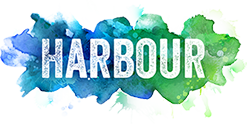 ROLE PROFILEROLE PROFILEROLE PROFILEROLE PROFILEROLE PROFILEROLE PROFILERole TitleTeam AdministratorTeam AdministratorTeam AdministratorTeamPurpose of the RoleThe role of the Team Administrator is to provide clerical and administrative support within a defined area of service provision. The post holder will be responsible for maintaining accurate records in both paper and electronic format in accordance with Agency policy and procedures. The Administrator will process information and data along with coordinating meetings and supplies of resources within their defined area of service provision.The Team Administrator will be responsible for providing support to the reception service as required, including telephone enquiries and covering the reception desk in periods of absence.The role of the Team Administrator is to provide clerical and administrative support within a defined area of service provision. The post holder will be responsible for maintaining accurate records in both paper and electronic format in accordance with Agency policy and procedures. The Administrator will process information and data along with coordinating meetings and supplies of resources within their defined area of service provision.The Team Administrator will be responsible for providing support to the reception service as required, including telephone enquiries and covering the reception desk in periods of absence.The role of the Team Administrator is to provide clerical and administrative support within a defined area of service provision. The post holder will be responsible for maintaining accurate records in both paper and electronic format in accordance with Agency policy and procedures. The Administrator will process information and data along with coordinating meetings and supplies of resources within their defined area of service provision.The Team Administrator will be responsible for providing support to the reception service as required, including telephone enquiries and covering the reception desk in periods of absence.The role of the Team Administrator is to provide clerical and administrative support within a defined area of service provision. The post holder will be responsible for maintaining accurate records in both paper and electronic format in accordance with Agency policy and procedures. The Administrator will process information and data along with coordinating meetings and supplies of resources within their defined area of service provision.The Team Administrator will be responsible for providing support to the reception service as required, including telephone enquiries and covering the reception desk in periods of absence.The role of the Team Administrator is to provide clerical and administrative support within a defined area of service provision. The post holder will be responsible for maintaining accurate records in both paper and electronic format in accordance with Agency policy and procedures. The Administrator will process information and data along with coordinating meetings and supplies of resources within their defined area of service provision.The Team Administrator will be responsible for providing support to the reception service as required, including telephone enquiries and covering the reception desk in periods of absence.Principal AccountabilitiesMaintain accurate up-to-date records of clients on the Agencies client management system (HALO) in accordance with Agency policy and procedures and with consideration for the maintenance of quality standards.Identify opportunities, and assist where appropriate, for the development of the Agencies client management system (HALO).Assist the Team Manager in the preparation of performance management data with the collection, analysis, and presentation of information within defined areas of responsibility and as appropriate for the role, as required.Maintaining accurate paper and electronic based systems for the filing and storage of information with consideration to the Agency policy and procedures for the processing of data.Arrange and attend meetings as required; produce concise and accurate minutes within agreed deadlines and follow up relevant action points. Maintain and organise supplies of up-to-date resources relevant to defined areas of responsibility i.e. leaflets/forms/stationery.Produce documents and correspondence in accordance with Agency standards.Provide administrative support specific to area of responsibility such as processing incoming and outgoing mail, administrative support for the Team Manager, preparing duty rotas, reviewing outstanding tasks (TOPs), issuing reports to partner agencies, or other (this list is not exhaustive).Provide a professional and knowledgeable reception service to all visitors to Harbour as required. Maintain office safety by ensure the workplace is kept organised, clutter free, and reporting potential risks to the Support Services Officer.Evaluate and develop administrative systems in collaboration with the Team Manager and in accordance with service needs.Representing administrative services at key Agency meetings as required, including the HALO Task Force, Staff Consultation Group, and others.Maintain accurate up-to-date records of clients on the Agencies client management system (HALO) in accordance with Agency policy and procedures and with consideration for the maintenance of quality standards.Identify opportunities, and assist where appropriate, for the development of the Agencies client management system (HALO).Assist the Team Manager in the preparation of performance management data with the collection, analysis, and presentation of information within defined areas of responsibility and as appropriate for the role, as required.Maintaining accurate paper and electronic based systems for the filing and storage of information with consideration to the Agency policy and procedures for the processing of data.Arrange and attend meetings as required; produce concise and accurate minutes within agreed deadlines and follow up relevant action points. Maintain and organise supplies of up-to-date resources relevant to defined areas of responsibility i.e. leaflets/forms/stationery.Produce documents and correspondence in accordance with Agency standards.Provide administrative support specific to area of responsibility such as processing incoming and outgoing mail, administrative support for the Team Manager, preparing duty rotas, reviewing outstanding tasks (TOPs), issuing reports to partner agencies, or other (this list is not exhaustive).Provide a professional and knowledgeable reception service to all visitors to Harbour as required. Maintain office safety by ensure the workplace is kept organised, clutter free, and reporting potential risks to the Support Services Officer.Evaluate and develop administrative systems in collaboration with the Team Manager and in accordance with service needs.Representing administrative services at key Agency meetings as required, including the HALO Task Force, Staff Consultation Group, and others.Maintain accurate up-to-date records of clients on the Agencies client management system (HALO) in accordance with Agency policy and procedures and with consideration for the maintenance of quality standards.Identify opportunities, and assist where appropriate, for the development of the Agencies client management system (HALO).Assist the Team Manager in the preparation of performance management data with the collection, analysis, and presentation of information within defined areas of responsibility and as appropriate for the role, as required.Maintaining accurate paper and electronic based systems for the filing and storage of information with consideration to the Agency policy and procedures for the processing of data.Arrange and attend meetings as required; produce concise and accurate minutes within agreed deadlines and follow up relevant action points. Maintain and organise supplies of up-to-date resources relevant to defined areas of responsibility i.e. leaflets/forms/stationery.Produce documents and correspondence in accordance with Agency standards.Provide administrative support specific to area of responsibility such as processing incoming and outgoing mail, administrative support for the Team Manager, preparing duty rotas, reviewing outstanding tasks (TOPs), issuing reports to partner agencies, or other (this list is not exhaustive).Provide a professional and knowledgeable reception service to all visitors to Harbour as required. Maintain office safety by ensure the workplace is kept organised, clutter free, and reporting potential risks to the Support Services Officer.Evaluate and develop administrative systems in collaboration with the Team Manager and in accordance with service needs.Representing administrative services at key Agency meetings as required, including the HALO Task Force, Staff Consultation Group, and others.Maintain accurate up-to-date records of clients on the Agencies client management system (HALO) in accordance with Agency policy and procedures and with consideration for the maintenance of quality standards.Identify opportunities, and assist where appropriate, for the development of the Agencies client management system (HALO).Assist the Team Manager in the preparation of performance management data with the collection, analysis, and presentation of information within defined areas of responsibility and as appropriate for the role, as required.Maintaining accurate paper and electronic based systems for the filing and storage of information with consideration to the Agency policy and procedures for the processing of data.Arrange and attend meetings as required; produce concise and accurate minutes within agreed deadlines and follow up relevant action points. Maintain and organise supplies of up-to-date resources relevant to defined areas of responsibility i.e. leaflets/forms/stationery.Produce documents and correspondence in accordance with Agency standards.Provide administrative support specific to area of responsibility such as processing incoming and outgoing mail, administrative support for the Team Manager, preparing duty rotas, reviewing outstanding tasks (TOPs), issuing reports to partner agencies, or other (this list is not exhaustive).Provide a professional and knowledgeable reception service to all visitors to Harbour as required. Maintain office safety by ensure the workplace is kept organised, clutter free, and reporting potential risks to the Support Services Officer.Evaluate and develop administrative systems in collaboration with the Team Manager and in accordance with service needs.Representing administrative services at key Agency meetings as required, including the HALO Task Force, Staff Consultation Group, and others.Maintain accurate up-to-date records of clients on the Agencies client management system (HALO) in accordance with Agency policy and procedures and with consideration for the maintenance of quality standards.Identify opportunities, and assist where appropriate, for the development of the Agencies client management system (HALO).Assist the Team Manager in the preparation of performance management data with the collection, analysis, and presentation of information within defined areas of responsibility and as appropriate for the role, as required.Maintaining accurate paper and electronic based systems for the filing and storage of information with consideration to the Agency policy and procedures for the processing of data.Arrange and attend meetings as required; produce concise and accurate minutes within agreed deadlines and follow up relevant action points. Maintain and organise supplies of up-to-date resources relevant to defined areas of responsibility i.e. leaflets/forms/stationery.Produce documents and correspondence in accordance with Agency standards.Provide administrative support specific to area of responsibility such as processing incoming and outgoing mail, administrative support for the Team Manager, preparing duty rotas, reviewing outstanding tasks (TOPs), issuing reports to partner agencies, or other (this list is not exhaustive).Provide a professional and knowledgeable reception service to all visitors to Harbour as required. Maintain office safety by ensure the workplace is kept organised, clutter free, and reporting potential risks to the Support Services Officer.Evaluate and develop administrative systems in collaboration with the Team Manager and in accordance with service needs.Representing administrative services at key Agency meetings as required, including the HALO Task Force, Staff Consultation Group, and others.Knowledge/Experience/SkillsKnowledge/Experience/SkillsKnowledge/Experience/SkillsKnowledge/Experience/SkillsKnowledge/Experience/SkillsKnowledge/Experience/SkillsThe post holder must be qualified (or willing to work towards successful qualification within a set time period), or have relevant experience, in business administration. The post holder will be responsible for identifying opportunities to continuously improve and develop their knowledge, skills and understanding in response to changing environments. Knowledge and practical experience of administration provision within Drug and Alcohol Services would be advantageous.The post holder must be qualified (or willing to work towards successful qualification within a set time period), or have relevant experience, in business administration. The post holder will be responsible for identifying opportunities to continuously improve and develop their knowledge, skills and understanding in response to changing environments. Knowledge and practical experience of administration provision within Drug and Alcohol Services would be advantageous.The post holder must be qualified (or willing to work towards successful qualification within a set time period), or have relevant experience, in business administration. The post holder will be responsible for identifying opportunities to continuously improve and develop their knowledge, skills and understanding in response to changing environments. Knowledge and practical experience of administration provision within Drug and Alcohol Services would be advantageous.The post holder must be qualified (or willing to work towards successful qualification within a set time period), or have relevant experience, in business administration. The post holder will be responsible for identifying opportunities to continuously improve and develop their knowledge, skills and understanding in response to changing environments. Knowledge and practical experience of administration provision within Drug and Alcohol Services would be advantageous.The post holder must be qualified (or willing to work towards successful qualification within a set time period), or have relevant experience, in business administration. The post holder will be responsible for identifying opportunities to continuously improve and develop their knowledge, skills and understanding in response to changing environments. Knowledge and practical experience of administration provision within Drug and Alcohol Services would be advantageous.The post holder must be qualified (or willing to work towards successful qualification within a set time period), or have relevant experience, in business administration. The post holder will be responsible for identifying opportunities to continuously improve and develop their knowledge, skills and understanding in response to changing environments. Knowledge and practical experience of administration provision within Drug and Alcohol Services would be advantageous.Behavioural Competencies: Role Profiles describe the part people play in an organisation through the work that they do. The role profile focuses on the outcomes and behaviour of the individual. The Agency uses a standard set of behavioural competencies, each has either 4 or 5 levels of competence. The Behavioural Competency Dictionary is available to view on the agency’s shared drive.Behavioural Competencies: Role Profiles describe the part people play in an organisation through the work that they do. The role profile focuses on the outcomes and behaviour of the individual. The Agency uses a standard set of behavioural competencies, each has either 4 or 5 levels of competence. The Behavioural Competency Dictionary is available to view on the agency’s shared drive.Behavioural Competencies: Role Profiles describe the part people play in an organisation through the work that they do. The role profile focuses on the outcomes and behaviour of the individual. The Agency uses a standard set of behavioural competencies, each has either 4 or 5 levels of competence. The Behavioural Competency Dictionary is available to view on the agency’s shared drive.Behavioural Competencies: Role Profiles describe the part people play in an organisation through the work that they do. The role profile focuses on the outcomes and behaviour of the individual. The Agency uses a standard set of behavioural competencies, each has either 4 or 5 levels of competence. The Behavioural Competency Dictionary is available to view on the agency’s shared drive.Behavioural Competencies: Role Profiles describe the part people play in an organisation through the work that they do. The role profile focuses on the outcomes and behaviour of the individual. The Agency uses a standard set of behavioural competencies, each has either 4 or 5 levels of competence. The Behavioural Competency Dictionary is available to view on the agency’s shared drive.Behavioural Competencies: Role Profiles describe the part people play in an organisation through the work that they do. The role profile focuses on the outcomes and behaviour of the individual. The Agency uses a standard set of behavioural competencies, each has either 4 or 5 levels of competence. The Behavioural Competency Dictionary is available to view on the agency’s shared drive.Behavioural CompetencyBehavioural CompetencyLevelStatement (or example for this post)Statement (or example for this post)Statement (or example for this post)AchievementAchievement2Understands and works towards set goals while measuring progress and seeks to overcome obstacles. Positive and enthusiastic about their role and breaks down obstacles. Understands and works towards set goals while measuring progress and seeks to overcome obstacles. Positive and enthusiastic about their role and breaks down obstacles. Understands and works towards set goals while measuring progress and seeks to overcome obstacles. Positive and enthusiastic about their role and breaks down obstacles. Analytical ThinkingAnalytical Thinking1Breaks down issues into component parts, assesses priorities, and reviews data.Breaks down issues into component parts, assesses priorities, and reviews data.Breaks down issues into component parts, assesses priorities, and reviews data.Client FocusedClient Focused1Delivers a service while considering the stakeholder perspective, resolves problems, builds positive relations and keeps stakeholders informed.Delivers a service while considering the stakeholder perspective, resolves problems, builds positive relations and keeps stakeholders informed.Delivers a service while considering the stakeholder perspective, resolves problems, builds positive relations and keeps stakeholders informed.InitiativeInitiative2Is proactive in avoiding imminent problems and capitalise on opportunities while adding value within the remit of role responsibilities.Is proactive in avoiding imminent problems and capitalise on opportunities while adding value within the remit of role responsibilities.Is proactive in avoiding imminent problems and capitalise on opportunities while adding value within the remit of role responsibilities.FlexibilityFlexibility2Responds effectively to changing circumstances, adapts to the situation, remains focused when faced with competing demands. Responds effectively to changing circumstances, adapts to the situation, remains focused when faced with competing demands. Responds effectively to changing circumstances, adapts to the situation, remains focused when faced with competing demands. Holding People AccountableHolding People Accountable1Accepts accountability for own actions and performance. Takes an active role in ensuring positive team dynamics. Accepts accountability for own actions and performance. Takes an active role in ensuring positive team dynamics. Accepts accountability for own actions and performance. Takes an active role in ensuring positive team dynamics. Values and EthicsValues and Ethics1Treats others fairly and with respect, identifies ethical dilemmas and conflicts of interest, seeking appropriate support and guidance. Awareness of confidentiality boundaries and reports potential breaches.Treats others fairly and with respect, identifies ethical dilemmas and conflicts of interest, seeking appropriate support and guidance. Awareness of confidentiality boundaries and reports potential breaches.Treats others fairly and with respect, identifies ethical dilemmas and conflicts of interest, seeking appropriate support and guidance. Awareness of confidentiality boundaries and reports potential breaches.Leading and Developing OthersLeading and Developing Others1Takes a positive role within the team and seeks feedback from others.Takes a positive role within the team and seeks feedback from others.Takes a positive role within the team and seeks feedback from others.Professional ConfidenceProfessional Confidence2Provides an opinion from area of expertise, makes decisions within own area of responsibility, seeks support when appropriate. Provides an opinion from area of expertise, makes decisions within own area of responsibility, seeks support when appropriate. Provides an opinion from area of expertise, makes decisions within own area of responsibility, seeks support when appropriate. Planning and OrganisingPlanning and Organising1Identifies requirements and uses available resources to ensure successful completion of tasks.Identifies requirements and uses available resources to ensure successful completion of tasks.Identifies requirements and uses available resources to ensure successful completion of tasks.Self-AwarenessSelf-Awareness1Recognises and acknowledges own strengths, limitations and preferences. Identifies opportunities for development and seeks appropriate support.Recognises and acknowledges own strengths, limitations and preferences. Identifies opportunities for development and seeks appropriate support.Recognises and acknowledges own strengths, limitations and preferences. Identifies opportunities for development and seeks appropriate support.Team WorkingTeam Working1Takes a positive role within the team, seeks advice from others, and provides assistance when required. Supports other service areas in absence of colleagues.Takes a positive role within the team, seeks advice from others, and provides assistance when required. Supports other service areas in absence of colleagues.Takes a positive role within the team, seeks advice from others, and provides assistance when required. Supports other service areas in absence of colleagues.Working strategicallyWorking strategically1Works to agreed quality standards and Agency objectives. Works to agreed quality standards and Agency objectives. Works to agreed quality standards and Agency objectives. I have read and understood the content of this role profile.SIGNED: 	______________________________		DATE: ________________        (Post holder)							 ( I have read and understood the content of this role profile.SIGNED: 	______________________________		DATE: ________________        (Post holder)							 ( I have read and understood the content of this role profile.SIGNED: 	______________________________		DATE: ________________        (Post holder)							 ( I have read and understood the content of this role profile.SIGNED: 	______________________________		DATE: ________________        (Post holder)							 ( I have read and understood the content of this role profile.SIGNED: 	______________________________		DATE: ________________        (Post holder)							 ( I have read and understood the content of this role profile.SIGNED: 	______________________________		DATE: ________________        (Post holder)							 ( 